Date: Wednesday 7th December 2022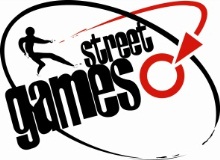 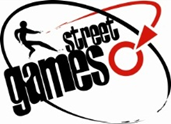 Time: 10.00 am – 3.00 pmVenue: Friends House or Imperial Hotel, Euston(TBC)AGENDA Item		TitleStatusOriginatorTimeSafeguardingDiscussionJDo10.00Comfort breakComfort breakComfort breakComfort break11.001Welcome and ApologiesNoteJC11.152Declarations of InterestNoteJC3Values and BehavioursDiscuss/ ApprovePR11.204Major Projects 	- MoJ/OSF/NCSDiscussion/ NoteSF/JS/JDo11.505Cost of living response – Commission/Levelling the Playing FieldDiscussion/ ApproveML12.30LunchLunchLunchLunch12.506CEO ReportPublic Affairs approachNoteML13.407FinanceBalance sheetManagement AccountsNotePWR/DC13.508FundraisingSocial Value ApproachApproveVH/MP/MW14.009Audit CommitteeRisk Management & AssuranceDiscuss/ ApproveDC14.1010Risk RegisterNoteDC14.4511Actions and Minutes of the Last Board MeetingApproveJC14.5512AGM Minutes – October 19thApproveJC134 Chairs’ Meeting Report and MinutesAudit Committee MinutesFinance Committee MinutesFundraising Committee MinutesNoteJCDCPWRVH14.50Standing ItemsStanding ItemsStanding ItemsStanding ItemsStanding Items14Chair’s Actions NoteJC15HR MattersNote UpdatePRo14.5516Notice of Impending Legal ActionNothing to reportJC15.0017ComplaintsNote UpdateDC15.0018Contracts Above 60kNote UpdateJC15.0019Health & SafetyNothing to reportRR15.0020Safeguarding IssuesNote UpdateJDo15.0021FraudNothing to reportDC15.0022Data/Security BreachesNothing to reportDC15.0023Future Meeting Dates, Forward Plan & EventsNoteJC15.05End MeetingEnd MeetingEnd MeetingEnd MeetingEnd Meeting